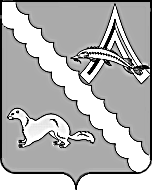 АДМИНИСТРАЦИЯ АЛЕКСАНДРОВСКОГО РАЙОНАТОМСКОЙ ОБЛАСТИРАСПОРЯЖЕНИЕ11.09.2020                                                                                                                           № 51с. АлександровскоеО порядке реализации Закона Томской области от 04.12.2008 № 242-ОЗ «О порядке организации и ведения Регистра муниципальных нормативных правовых актов в Томской области»В целях своевременного представления муниципальных нормативных правовых актов Администрации Томского района для организации и ведения Регистра муниципальных нормативных правовых актов в Томской области, руководствуясь Федеральным законом от 06.10.2003 № 131-ФЗ «Об общих принципах организации местного самоуправления в Российской Федерации», Законом Томской области от 04.12.2008 № 242-ОЗ «О порядке организации и ведения Регистра муниципальных нормативных правовых актов в Томской области»,Утвердить Порядок представления нормативных правовых актов Администрации Александровского района Томской области в структурное подразделение Администрации Томской области, определенное Губернатором Томской области, выполняющее функции уполномоченного органа по ведению Регистра для включения в регистр муниципальных нормативных правовых актов Томской области, согласно приложению.Специалисту по кадрам Кудряшовой Н.В. ознакомить работников Администрации района с настоящим распоряжением.Разместить настоящее распоряжение на официальном сайте органов местного самоуправления Александровского района Томской области.Настоящее распоряжение вступает в силу с даты его подписания.Контроль за исполнением настоящего распоряжения возложить на управляющего делами Администрации Александровского района Томской области.Глава Александровского района                                                                        В.П. МумберКлимова А.А.26035Рассылка: Финансовый отдел Администрации Александровского района, Александровский РОО, Отдел культуры, спорта и молодежной политике, управляющей делами Администрации района, специалисту по кадрам Администрации районаПриложение к распоряжению Администрации Александровского района Томской области от 10.09.2020 № 51Порядок представления нормативных правовых актов Администрации Александровского района Томской области в структурное подразделение Администрации Томской области, определенное Губернатором Томской области, выполняющее функции уполномоченного органа по ведению Регистра для включения в регистр муниципальных нормативных правовых актов Томской областиГлава 1. ОТНОШЕНИЯ, РЕГУЛИРУЕМЫЕ НАСТОЯЩИМ ПОРЯДКОМ1. Настоящий Порядок представления нормативных правовых актов Администрации Александровского района Томской области в структурное подразделение Администрации Томской области, определенное Губернатором Томской области, выполняющее функции уполномоченного органа по ведению Регистра для включения в регистр муниципальных нормативных правовых актов Томской области (далее – Порядок), разработан на основании статьи 43.1 Федерального закона от 06.10.2003 № 131-ФЗ «Об общих принципах организации местного самоуправления в Российской Федерации», Закона Томской области от 04.12.2008 № 242-ОЗ «О порядке организации и ведения Регистра муниципальных нормативных правовых актов в Томской области». 2. При определении, является ли муниципальный правовой акт нормативным, следует руководствоваться разъяснением, данным в пункте 2 Постановления Пленума Верховного Суда Российской Федерации от 25.12.2018 № 50 «О практике рассмотрения судами дел об оспаривании нормативных правовых актов и актов, содержащих разъяснения законодательства и обладающих нормативными свойствами», в соответствии с которым признаками, характеризующими нормативный правовой акт, являются:а) издание его в установленном порядке управомоченным органом местного самоуправления или должностным лицом;б) наличие в нем правовых норм (правил поведения), обязательных для неопределенного круга лиц, рассчитанных на неоднократное применение, направленных на урегулирование общественных отношений либо на изменение или прекращение существующих правоотношений.Глава 2. ПРЕДСТАВЛЕНИЕ МУНИЦИПАЛЬНЫХ НОРМАТИВНЫХ ПРАВОВЫХ АКТОВ И СВЕДЕНИЙ В СТРУКТУРНОЕ ПОДРАЗДЕЛЕНИЕ АДМИНИСТРАЦИИ ТОМСКОЙ ОБЛАСТИ, ОПРЕДЕЛЕННОЕ ГУБЕРНАТОРОМ ТОМСКОЙ ОБЛАСТИ, ВЫПОЛНЯЮЩЕЕ ФУНКЦИИ УПОЛНОМОЧЕННОГО ОРГАНА ПО ВЕДЕНИЮ РЕГИСТРА3. Управляющий делами Администрации Александровского района Томской области до 10-го числа текущего месяца, представляет в Регистр посредством факсимильной связи либо в электронном виде (с использованием усиленной квалифицированной электронной подписи или в сканированном формате) с одновременным направлением на бумажном носителе сопроводительных писем с указанием реквизитов принятых в предыдущем месяце муниципальных актов, сведений об источнике и дате официального опубликования (обнародования) муниципальных актов, а также нормативные правовые акты в электронном виде, в том числе в актуальной редакции.4. В целях организации направления нормативных правовых актов, включая все внесенные в них изменения, в электронном виде в актуальной редакции органы, структурные подразделения Администрации Александровского района Томской области, их должностные лица, осуществляющие подготовку проекта нормативного правового акта, обязаны:1) подготавливать электронную версию нормативного правового акта с расширением «doc» с возможностью обработки в текстовом редакторе Microsoft Word 2000 и предоставлять с текстом в шрифте «Arial» с размером шрифта 12;2) не допускать включение в электронную версию нормативного правового акта:а) графических объектов (герб, рисунок, схема), а также реквизитов исполнителя документа;б) текстовых блоков и рамок;в) предоставление нескольких нормативных муниципальных правовых актов в виде единого файла;3) каждый муниципальный нормативный правовой акт должен предоставляться в виде единого документа вместе с приложениями (в соответствии с их нумерацией) в виде отдельного файла;4) муниципальные нормативные правовые акты, вносящие изменения в основной акт, направляются вместе с актуальной редакцией основного акта;5) осуществлять подготовку актуальной редакции нормативного правового акта, включающую все внесенные в него изменения, и направлять на адрес электронной почты: alsupr@atr.tomsk.gov.ru до 7-го числа текущего месяца;6) прилагать к проекту нормативного правового акта, представляемого на подпись Главе Александровского района, представления, протесты, требования органов прокуратуры Российской Федерации, а также судебные решения о признании нормативного правового акта незаконным (недействующим), явившиеся основанием подготовки соответствующего нормативного правового акта.5. Выборка нормативных правовых актов, подлежащих представлению в Регистр, осуществляется Управляющим делами Администрации Александровского района Томской области не позднее 5-го числа текущего месяца.3. ЗАКЛЮЧИТЕЛЬНЫЕ ПОЛОЖЕНИЯ6. Ответственность за полноту, достоверность и своевременность передачи управляющему делами Администрации района текстов муниципальных нормативных правовых актов и сведений о них возлагается на должностных лиц органов, структурных подразделений Администрации Александровского района Томской области, являющихся их исполнителями.7. Муниципальные нормативные правовые акты подлежат опубликованию и обнародованию в установленном порядке.